T. C.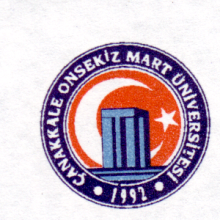 ÇANAKKALE ONSEKİZ MART ÜNİVERSİTESİAYVACIK MESLEK YÜKSEKOKULU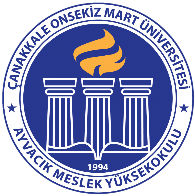 BİRİM KALİTE GÜVENCE KOMİSYONU TOPLANTI TUTANAĞIKOMİSYON TUTANAĞI	:TOPLANTI NO		: 2023/02TOPLANTI TARİHİ	: 29/11/2023TOPLANTI SAATİ		: 13 : 00TOPLANTI BAŞKANI	: Öğr. Gör. Burak BALIK (MYO Müdürü)TOPLANTIDA GÖRÜŞÜLEN GÜNDEM MADDELERİ:TOPLANTI TUTANAĞI:                                                                                                                              Öğr. Gör. Burak BALIK                                                                                                                           MYO MüdürüEk 1: Katılımcı ListesiEk 2:Toplantı FotoğraflarıEk 3:Diğer Ekler (Varsa)T. C.ÇANAKKALE ONSEKİZ MART ÜNİVERSİTESİAYVACIK MESLEK YÜKSEKOKULUBİRİM KALİTE GÜVENCE KOMİSYONU TOPLANTI TUTANAĞIKOMİSYON TUTANAĞI	:TOPLANTI NO		: 2023/02TOPLANTI TARİHİ	: 29/11/2023TOPLANTI SAATİ		: 13 : 00TOPLANTI BAŞKANI	: Öğr. Gör. Burak BALIK (MYO Müdürü)TOPLANTIYA KATILAN PERSONEL LİSTESİ:Kalite Güvence Çalışmaları ile ilgili eksikliklerin görüşülmesi.Birim Kalite Güvencesi Faaliyetlerine Yönelik 2023 yılı Değerlendirmeleri ve 2024 yılı PlanlamalarıAyvacık Meslek Yüksekokulu Birim Kalite Güvence Komisyonu, 29.11.2023 Saat:13.00’da bu yılki ikinci toplantısını yapmak üzere toplandı. Toplantıda, 2023 yılı Kalite Güvence Çalışmaları Akademik Birim İşleyiş Takvimine göre yapılan faaliyetler, yapılması gerekenler ve kalite faaliyetlerindeki eksiklikler görüşüldü. Ayrıca, 2024 yılı Kalite Güvence çalışmalarına yönelik planlamalar ve paydaş toplantıları konuları hakkında Meslek Yüksekokulu Müdür Yardımcısı Dr. Öğr. Üyesi Yasin Karadeniz tarafından komisyon üyelerine detaylı bilgilendirmelerde bulunuldu.Tüm komisyon üyelerinin Birim Kalite Güvence faaliyetlerine yönelik görüş ve önerileri dinlendi. Önümüzdeki dönemde gerçekleştirilecek faaliyetler planlandı. Toplantı iyi dilek ve temennilerle bitirildi.SIRA NOÜNVANIADI VE SOYADIGÖREVİİMZA1Öğr. Gör. Burak BALIKM.Y. O Müdürü (Komisyon Başkanı)2Dr. Öğr. ÜyesiYasin KARADENİZM.Y. O Müdür Yardımcısı3Dr. Öğr. ÜyesiHaşim KATRAYönetim ve Organizasyon Bölümü(Asil Üyesi)4Öğr. Gör.Hamza ÖNERYönetim ve Organizasyon Bölümü (Yedek Üye)5Dr. Öğr. ÜyesiMehmet ÖKSÜZFinans, Bankacılık ve Sigortacılık Bölümü (Asil Üye)6Öğr. Gör.Fatma TOPUZFinans, Bankacılık ve Sigortacılık Bölümü (Yedek Üye)7Dr. Öğr. ÜyesiEzgi TÜRKMENSeyahat, Turizm ve Eğlence Hizmetleri Bölümü (Asil Üye)8Dr. Öğr. ÜyesiYasin SOYLUSeyahat, Turizm ve Eğlence Hizmetleri Bölümü (Yedek Üye)9Öğr. Gör.Adnan ŞİMŞEKOtel, Lokanta ve İkram Hizmetleri Bölümü (Asil Üye)10Öğr. Gör.Tarık YALÇINKAYAOtel, Lokanta ve İkram Hizmetleri Bölümü (Yedek Üye)11Öğr. Gör.Özlem ATICIEl Sanatları Bölümü (Asil Üye)12Öğr. Gör.Melek Meryem KARADOĞANEl Sanatları Bölümü (Yedek Üye)13MYO SekreteriErdinç BALIKMYO Sekreteri14Öğrenciİbrahim Ali Cem DOĞANBirim Kalite Güvence Öğrenci Temsilcisi